WEBGRAFIE MIHAIL SADOVEANU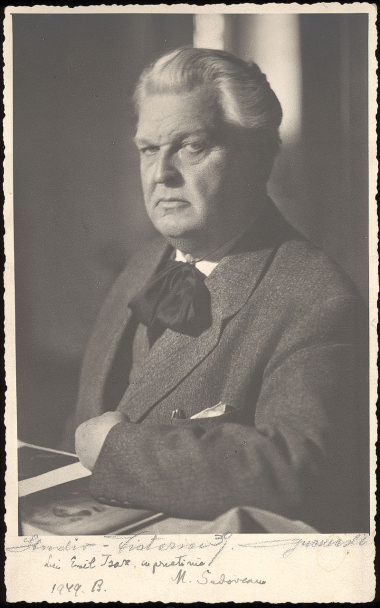 Realizată de biblioteca CCD Neamț și grupul de whatsApp Bib CCD și bib Neamțhttps://ro.wikipedia.org/wiki/Mihail_Sadoveanuhttp://istoria.md/articol/600/Mihail_Sadoveanu,_biografiehttp://enciclopediaromaniei.ro/wiki/Mihail_Sadoveanuhttps://ppli.ie/wp-content/uploads/2019/02/Mihail-Sadoveanu.pdfhttps://balcanii.ro/2015/07/mihail-sadoveanu-cel-mai-mare-prozator-roman/https://adevarul.ro/locale/suceava/averea-impresionanta-mihail-sadoveanu-oportunismul-politic-opera-prolifica-i-au-adus-milioane-euro-1_561a748bf5eaafab2c8b05c9/index.htmlhttps://www.europafm.ro/mihail-sadoveanu-55-de-ani-de-la-moartea-sa/https://www.wikiwand.com/ro/Mihail_Sadoveanuhttps://en.wikipedia.org/wiki/Mihail_Sadoveanuhttps://www.artline.ro/Mihail-Sadoveanu-30107-1-n.htmlhttps://adevarul.ro/locale/targu-jiu/controversata-moarte-scriitorului-mihail-sadoveanu-murit-tren-urma-razbunari-acasa-infarct-1_595734275ab6550cb8afcde3/index.htmlhttps://www.discogs.com/artist/2946317-Mihail-Sadoveanuhttps://www.ziartarguneamt.ro/138-ani-de-la-nasterea-scriitorului-mihail-sadoveanuhttps://www.istorie-pe-scurt.ro/mihail-sadoveanu-fericirea-este-in-noi-niciodata-in-jurul-nostru/https://istoriaincomoda.wordpress.com/2012/10/08/mihail-sadoveanu-ceahlaul-oportunismului/http://cineliteratura.ro/?s=SADOVEANU%20Mihail